Приложение к ООП ОООприказ №50 от 23.06.2022План внеурочной деятельности МБОУ «Ашеванская ООШ»Пояснительная запискаМодель внеурочной деятельности основного общего образования составлена на основании методических рекомендаций по организации внеурочной деятельности в рамках реализации обновленных федеральных государственных образовательных стандартов начального общего и основного общего образования, утвержденных приказами Минпросвещения России от 31 мая 2021 г. N 286 "Об утверждении федерального государственного образовательного стандарта начального общего образования" и N 287 "Об утверждении федерального государственного образовательного стандарта основного общего образования".Часы внеурочной деятельности используются через реализацию модели . № 3 «Преобладание деятельности ученических сообществ и воспитательных мероприятий».Допускается формирование учебных групп из обучающихся разных классов в пределах одного уровня образования. В соответствии с требованиями обновленных ФГОС образовательная организация обеспечивает проведение до 10 часов в неделю. План внеурочной деятельности обеспечивает на межпредметной основе углубление знаний, полученных в рамках отдельных предметов, а также способствует развитию метапредметных способов действий обучающихсяПри формировании плана внеурочной деятельности образовательной организацией   предусмотрена часть, рекомендуемая для всех обучающихся:час в неделю – на информационно-просветительские занятия патриотической, нравственной и экологической направленности «Разговоры о важном» (понедельник, первый урок);1 час в неделю – на занятия по формированию функциональной грамотности обучающихся (в том числе финансовой грамотности);1 час в неделю – на занятия, направленные на удовлетворение профориента-ционных интересов и потребностей обучающихся (в том числе основы предпринимательства).Кроме того, в вариативную часть плана внеурочной деятельности включены по запросу родителей и обучающихся:часы, отведенные на занятия, связанные с реализацией особых интеллектуальных и социокультурных потребностей обучающихся (в том числе для сопровождения   отдельных учебных предметов);часы, отведенные на занятия, направленные на удовлетворение интересов и потребностей обучающихся в творческом и физическом развитии (в том числе организация занятий в школьных театрах, школьных музеях, школьных спортивных клубах).Недельный   план   внеурочной   деятельности   основного   общего   образованияПринято:Педагогическим советом протокол № 1 от 31.08. 2022г.Утверждаю: 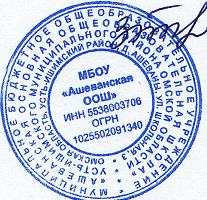 директор МБОУ «Ашеванская ООШ» Количество   часов   в   неделюКоличество   часов   в   неделюКоличество   часов   в   неделюКоличество   часов   в   неделюКоличество   часов   в   неделюКоличество   часов   в   неделюВсегоНаправление внеурочной деятельностиПрограмма56789Часть,   обязательная   для   всех   обучающихсяЧасть,   обязательная   для   всех   обучающихсяЧасть,   обязательная   для   всех   обучающихсяЧасть,   обязательная   для   всех   обучающихсяЧасть,   обязательная   для   всех   обучающихсяЧасть,   обязательная   для   всех   обучающихсяЧасть,   обязательная   для   всех   обучающихсяИнформационно-просветительские   занятия патриотической,   нравственной     и   экологической направленности   «Разговоры о     важном»Разговоры   о   важном111115Занятия   по   формированию функциональной   грамотности   обучающихсяФункциональная   грамотность111115Занятия,   направленные   на удовлетворение   профориен-тационных   интересов   и   потребностей   обучающихсяпрофориентация111115Вариативная   частьВариативная   частьВариативная   частьВариативная   частьВариативная   частьВариативная   частьВариативная   частьЗанятия,   связанные   с   реализацией   особых   интеллектуальных   и        социокультурных потребностей   обучающихсяРусландия11Занятия,   связанные   с   реализацией   особых   интеллектуальных   и        социокультурных потребностей   обучающихсяПутешествие по материкам и странам111115Занятия,   связанные   с   реализацией   особых   интеллектуальных   и        социокультурных потребностей   обучающихсяМой край родной0,50,5Занятия,   направленные   на удовлетворение   интересов   и потребностей   обучающихся в   творческом   и   физическом развитии,   помощь   в   самореализации,   раскрытии   и   развитии   способностей   и   талантовЕсли хочешь быть здоров111115Занятия,   направленные   на удовлетворение   интересов   и потребностей   обучающихся в   творческом   и   физическом развитии,   помощь   в   самореализации,   раскрытии   и   развитии   способностей   и   талантовМинута здоровья111115Занятия,   направленные   на удовлетворение   интересов   и потребностей   обучающихся в   творческом   и   физическом развитии,   помощь   в   самореализации,   раскрытии   и   развитии   способностей   и   талантовКультура татарского народа111115Занятия,   направленные   на удовлетворение   интересов   и потребностей   обучающихся в   творческом   и   физическом развитии,   помощь   в   самореализации,   раскрытии   и   развитии   способностей   и   талантовКлуб «Юный пешеход»0,250,250,250,250,251,25Занятия,   направленные   на удовлетворение   интересов   и потребностей   обучающихся в   творческом   и   физическом развитии,   помощь   в   самореализации,   раскрытии   и   развитии   способностей   и   талантовКлуб «Юный пожарный»0,250,250,250,250,251,25